Российская ФедерацияРеспублика ХакасияАлтайский районАдминистрации муниципального образованияОчурский сельсоветПОСТАНОВЛЕНИЕ16 августа 2022 г.                                                                                                   № 44с. ОчурыОб утверждении Положения о графиках аварийного ограничения и отключения потребителей тепловой энергииВ целях своевременного и организованного введения аварийных режимов при недостатке тепловой мощности на котельной, локализации аварийных ситуаций и предотвращения их развития, администрация муниципального образования Очурский сельсовет ПОСТАНОВЛЯЕТ:1. Утвердить Положение о графиках аварийного ограничения и отключения потребителей тепловой энергии муниципального образования с. Очуры.2. Рекомендовать теплоснабжающему предприятию МКП «Очуры» руководствоваться настоящим Положением.3. Настоящее постановление подлежит официальному размещению на официальном сайте администрации муниципального образования Очурский сельсовет в сети «Интернет».4. Контроль за исполнением настоящего постановления оставляю за собой.Глава муниципального образования Очурский сельсовет				                            А.Л. ТальянскийПОЛОЖЕНИЕо графиках ограничения и аварийного отключения потребителей тепловой энергии с. Очуры1. Общие положения1.1. Графики ограничений и аварийны отключений потребителей тепловой энергии составляются по каждому энергоисточнику раздельно (приложение 1).1.2. Графики ограничений и аварийных отключений потребителей тепловой энергии и мощности составляются ежегодно и вводятся при возникновении дефицита топлива, тепловой энергии и мощности в энергосистеме, в случае стихийных бедствий (гроза, буря, наводнение, пожар, длительное похолодание и т.п.), при неоплате потребителем платежного документа за теплоэнергию в установленные договором сроки, для предотвращения возникновения и развития аварий, для их ликвидации и для исключения неорганизованных отключений потребителей.1.3. Ограничение потребителей по отпуску тепла в сетевой воде производится централизованно на котельной путем снижения температуры прямой сетевой воды или путем ограничения циркуляции сетевой воды.1.4. График аварийного отключения потребителей тепловой мощности применяется в случае явной угрозы возникновения аварии или возникшей аварии на котельных или тепловых сетях, когда нет времени для введения графика ограничения потребителей тепловой энергии. Очередность отключения потребителей определяется исходя из условий эксплуатации котельных и тепловых сетей.1.5. В соответствии с настоящим Положением и утвержденным графиком ограничений и аварийных отключений, потребителям составляются индивидуальные графики ограничения и аварийного отключения.2. Общие требования к составлению графиков ограничения и аварийного отключения потребителей тепловой энергии и мощности2.1. Графики ограничения и аварийного отключения потребителей тепловой энергии и мощности разрабатываются ежегодно теплоснабжающим предприятием и действуют на период с 1 октября текущего года до 1 октября следующего года.Разработанный график утверждается администрацией муниципального образования Очурский сельсовет и доводятся письменно до сведения потребителей не позднее двух рабочих дней с момента утверждения.2.2. При определении величины и очередности ограничения и аварийного отключения потребителей тепловой энергии и мощности должны учитываться государственное, хозяйственное, социальное значения и технологические особенности производства потребителя с тем, чтобы ущерб от введения графиков был минимальным.Должны учитываться также особенности схемы теплоснабжения потребителей и возможность обеспечения эффективного контроля за выполнением ограничения и аварийных отключений потребителей тепловой энергии и мощности.2.3. Совместно с потребителями, включенными в графики ограничения и аварийного отключения тепловой энергии и мощности, составляются двусторонние акты аварийной и технологической брони теплоснабжения (приложение 2). Нагрузка аварийной и технологической брони определяется раздельно.3.Аварийная бронь теплоснабженияМинимальная потребляемая тепловая мощность или расход теплоэнергии, обеспечивающий жизнь людей, сохранность оборудования, технологического сырья, продукции и средств пожарной безопасности.3.1. При изменении величин аварийной брони теплоснабжения у потребителей, вызванных изменением объема производства, технологического процесса или схемой теплоснабжения пересмотр актов производится по заявке потребителей в течение месяца со дня поступления заявки. В течение этого месяца, при введении ограничений и отключений потребителей, теплоснабжение осуществляется в соответствии с ранее составленными актами технологической и аварийной брони, а введение ограничений - по ранее разработанным графикам.При изменении величин аварийной и технологической брони вносится изменение в графики и письменно сообщает потребителю и руководству котельной в 10-дневный срок.3.2. При письменном отказе потребителя от составления акта аварийной и технологической брони теплоснабжения, в месячный срок включаются теплоустановки потребителя в графики ограничения и аварийного отключения тепловой энергии и мощности в соответствии с действующими нормативными документами и настоящим Положением, с письменным уведомлением потребителя в 10-дневный срок.Ответственность за последствия ограничения потребления и отключения  тепловой энергии и мощности в этом случае несет потребитель.3.3. В примечании к графикам ограничений и аварийных отключений указывается перечень потребителей, не подлежащих ограничениям и отключениям.4.Порядок ввода графиков ограничения потребителей тепловой энергии и мощности4.1. Графики ограничения потребителей тепловой энергии по согласованию с администрацией муниципального образования Очурский сельсовет вводятся через диспетчерскую службу (ответственных лиц). Руководитель организации теплоснабжения доводит задание машинистам котельных с указанием величины, времени начала и окончания ограничений.4.2. Руководитель котельной и тепловых сетей телефонограммой извещает потребителя (руководителя) о введении графиков не позднее 12 часов до начала их реализации, с указанием величины, времени начала и окончания ограничений.При необходимости срочного введения в действие графиков ограничения, извещение об этом передается потребителю по любым возможным каналам связи.5.Порядок ввода графиков аварийного отключения потребителей тепловой мощности5.1. При внезапно возникшей аварийной ситуации на котельной или тепловых сетях потребители тепловой энергии отключаются немедленно, с последующим извещением потребителя о причинах отключения в течение 2 часов.5.2. В случае выхода из строя на длительное время (аварии) основного оборудования котельной, участков тепловых сетей заменяется график отключения потребителей тепловой энергии графиком ограничения на ту же величину.5.3. О факте и причинах введения ограничений и отключений потребителей, о величине недоотпуска тепловой энергии, об авариях у потребителей, если таковые произошли в период введения графиков, докладывается дежурному ЕДДС. 6.Обязанности, права и ответственность теплоснабжающих организаций6.1. Теплоснабжающая организация обязана довести до потребителей задания на ограничения тепловой энергии и мощности и время действия ограничений. Контроль за выполнением потребителями графиков ограничений и аварийных отключений осуществляется теплоснабжающей организацией.6.2. Теплоснабжающая организация обязана в назначенные сроки сообщить о заданных объемах и обеспечить выполнение распоряжений о введении графиков ограничений и аварийных отключений потребителей тепловой энергии и мощности и несёт ответственность, в соответствии с действующим законодательством, за быстроту и точность выполнения распоряжений по введению в действие графиков ограничений и аварийных отключений потребителей.6.3. Руководитель теплоснабжающей организации несет ответственность за обоснованность введения графиков ограничений и отключений потребителей тепловой энергии, величину и сроки введения ограничений.6.4. При необоснованном введении графиков ограничений или отключений потребителей тепловой энергии теплоснабжающая организация несет  ответственность в порядке, предусмотренном законодательством.7.Обязанности, права и ответственность потребителей тепловой энергииПотребители (руководители предприятий, организаций и учреждений всех форм собственности) несут ответственность за безусловное выполнение графиков аварийных ограничений и отключений тепловой энергии и мощности, а также за последствия, связанные с их невыполнением.Потребитель обязан:7.1. Обеспечить прием от теплоснабжающих организаций сообщений о  введении графиков ограничения или аварийного отключения тепловой энергии и мощности независимо от времени суток;7.2. Обеспечить безотлагательное выполнение законных требований при  введении графиков ограничения или аварийного отключения тепловой энергии и мощности;7.3. Беспрепятственно допускать в любое время суток представителей теплоснабжающей организаций ко всем теплоустановкам для контроля за выполнением заданных величин ограничения и отключения потребления тепловой энергии и мощности;7.4. Обеспечить, в соответствии с двусторонним актом, схему теплоснабжения с выделением нагрузок аварийной и технологической брони.Потребитель имеет право письменно обратиться в теплоснабжающую организацию с заявлением о необоснованности введения графиков ограничения в части величины и времени ограничения.Приложение 1к Положению о графиках ограничения и аварийного отключения потребителей тепловой энергии с. ОчурыГРАФИКограничения и аварийного отключения потребителей при недостатке тепловой мощности в системе теплоснабжения на осенне-зимний период 2022-2023 г.г.При возникновении аварийных ситуаций в системе теплоснабжения ограничение подачи тепловой энергии и отключение потребителей производится руководствуясь приведённой температурной таблицей в следующем порядке:1. Потребители, относящиеся к 2 категории потребления тепловой энергии (в последнюю очередь отключаются детские сады, школы).2. Не вводится ограниченный режим тепловой энергии место несения службы МПО, с. Очуры, ул. Советская, д.115а.Глава муниципального образования Очурский сельсовет						                 А.Л. Тальянский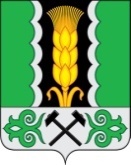 Согласованно:Руководитель МКП «Очуры» ___________С.Н. СафроновУтверждено постановлением администрации муниципального образования Очурский сельсовет от 16 августа 2022 г. № 44Категория потребителей, в отношении которых вводится режим ограниченияРежимы ограничения подачи тепловой энергии (подача\обратка) при разнице температур наружного воздуха (tо)Режимы ограничения подачи тепловой энергии (подача\обратка) при разнице температур наружного воздуха (tо)Режимы ограничения подачи тепловой энергии (подача\обратка) при разнице температур наружного воздуха (tо)Режимы ограничения подачи тепловой энергии (подача\обратка) при разнице температур наружного воздуха (tо)Режимы ограничения подачи тепловой энергии (подача\обратка) при разнице температур наружного воздуха (tо)Категория потребителей, в отношении которых вводится режим ограничения-10-20-30-40-502-ая категория48,4\38,661,7\50,673,4\55,384,6\62,588,8\65,5